Anregungen für die WortschatzarbeitIntegration von Mittel- und Neulatein in die WortschatzarbeitHier werden zwei Ideen zur Integration von Mittel- und Neulatein in die Wortschatzarbeit präsentiert, aus denen individuell passende Aufgabenformate und Unterrichtsstunden resultieren können. Im vorliegenden Beispiel ist das Ziel, die Schülerinnen und Schüler in die Lage zu versetzen, den diachronen Bedeutungswandel des Wortes ‚Hospital‘ darstellen zu können und hiermit die Bedeutungsdivergenz zwischen der Vokabel hospes und dem deutschen Fremdwort ‚Hospital‘ erklären zu können.Die erste Idee besteht in einem „etymologischen Zeitstrahl“, der zu einer tagesaktuellen Vokabel erarbeitet werden kann und die Informationen einer „etymologischen Kurzgeschichte“ (dargeboten in Form eines Lehrkraftvortrags, besser eines kurzen Infotextes) weiterführend verarbeitet. Alternativ sind mit mehr Aufwand in der Vorbereitung „Vokabel-Zeitreisen“ denkbar, also diachrone Vergleiche einer bestimmten Vokabel in zwei oder mehr Kurztexten zusammen mit einer zeitgeschichtlichen Einordnung. Die Zeitreise kann z.B. mit der Recherche von Einträgen in modernen Wortlexika schließen.Unabhängig von dem konkreten Aufgabenformat ist zu bedenken, dass in der Regel der Eindruck entstehen wird, dass die Entwicklung eines Wortes stets linear verläuft, obwohl dies tatsächlich nur sehr selten der Realität gerecht wird. Dies ist im Sinne der Reduktion unvermeidbar, es sollte jedoch mit einem vertiefenden Impuls eine Reflexion über die Grenzen eines solchen linearen Entwicklungsmodells angestoßen werden (z.B. „Im Italienischen heißt ‚ospitale‘ heutzutage ‚gastfreundlich‘. ‚Krankenhaus‘ heißt hingegen ‚ospedale‘.“).Etymologischer ZeitstrahlArbeitsaufträge auf der nächsten Seite. Bearbeite Nr. 1 bevor du den Infokasten liest!Vom hospes zum ‚Hospital‘Du kennst das Wort hospes. Es bezeichnet bei den Römern sowohl den ‚Gast‘ als auch den ‚Gastgeber‘. Wo wir für einen Begriff zwei verschiedene Wörter haben, haben die Römer also eins. Das sogenannte Gastrecht war den Römern heilig: Wenn jemand als Gast aufgenommen wurde, musste der Gastgeber in besonderer Weise für dessen Wohlergehen und Schutz sorgen.Zu dem Substantiv hospes gibt es bei den Römern auch ein Adjektiv hospitalis (‚gastfreundlich‘, ‚zum Gast gehörig‘). Selten wird der Plural im Neutrum hospitalia als Substantiv gebraucht, wenn von ‚Gästezimmern‘ die Rede ist (ein Wort für ‚-zimmer‘ entfällt also). Davon wird seit der Spätantike auch der Singular gebildet (hospitale), um ein einzelnes Zimmer bzw. eine Herberge zu bezeichnen.In der Spätantike gewinnt das Christentum unter Kaiser Konstantin im Jahr 313 zunehmend an Bedeutung. Seit 380 ist es die Staatsreligion im römischen Reich und bleibt es in Westeuropa bis in die Neuzeit. Das antike Prinzip der Gastfreundschaft vermischt sich mit dem christlichen Konzept von Nächstenliebe und Barmherzigkeit, insbesondere gegenüber Arme und Schwache, das es bei den Römern zuvor nicht gab. Das ‚Gästezimmer‘ meint jetzt weniger die Herberge auf Reisen, sondern vor allem die Obdachgewährung in den Klöstern für Waisen, Witwen, Arme und Kranke. Ungefähr seit der Zeit Karls des Großen (um 800) wird das Wort hospitale ohne weiteren Zusatz in dieser Bedeutung verstanden. Im Lauf der Jahrhunderte verengt sich die Bedeutung weiter, sodass wir mit dem Wort ‚Hospital‘ heute ausschließlich ein Gebäude für die Krankenpflege, seltener für die Altenpflege bezeichnen. Notiere dir kurz, was du unter dem Wort ‚Hospital‘ verstehst.Lies den Infokasten zur Etymologie (d.h. zur Wortherkunft) des Wortes ‚Hospital‘ und bearbeite folgende Arbeitsaufträge:Markiere alle Begriffe, die du nicht verstehst oder bei denen du dir nicht sicher bist. Frage nach der Arbeitsphase danach im Unterrichtsgespräch.Trage auf dem Zeitstrahl in Blau an passenden Stellen die unterschiedlichen Bedeutungen des Wortes hospitalis / Hospital ein. Markiere in Rot die passenden Zeiträume für folgende Begriffe: ‚röm. Gastrecht‘, ‚Christentum‘, ‚Karl der Große‘.Das Wort caritas bedeutet bei den Römern ‚hoher Wert‘ und in Bezug auf Personen ‚Liebe‘. ‚Caritas‘ heißt heutzutage hingegen ein Wohltätigkeitsverband der katholischen Kirche. Stell Vermutungen darüber an, wie die Bedeutungsverschiebung zu Stande kommt.Im Italienischen heißt ‚ospitale‘ auch heute noch ‚gastfreundlich‘. ‚Krankenhaus‘ heißt hingegen ‚ospedale‘. Erläutere, welche Grenzen das Zeitstrahlmodell unten möglicherweise hat. 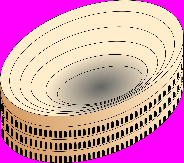 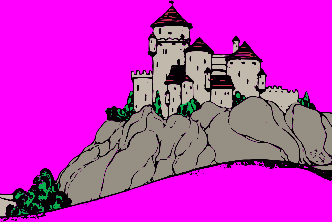 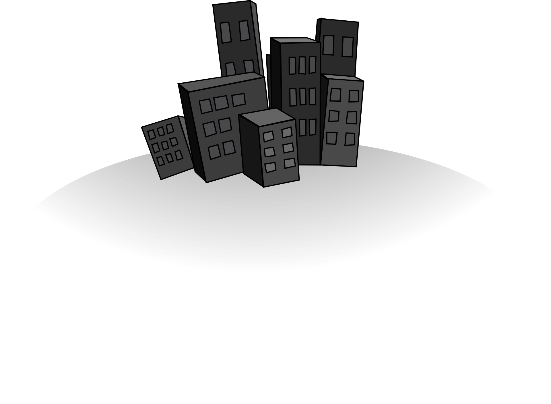 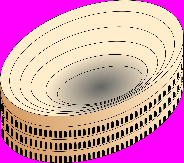 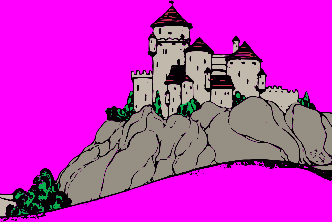 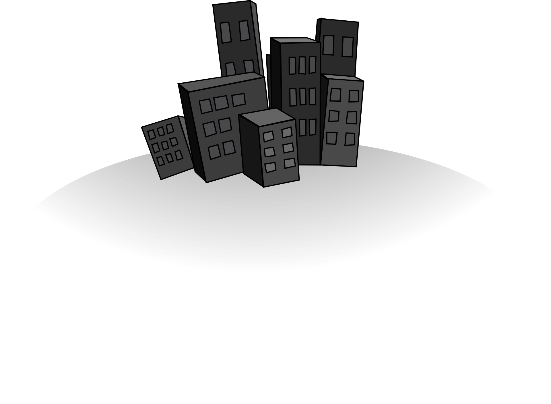 Bilder (Freie Lizenz: Pixabay). https://cdn.pixabay.com/photo/2013/07/12/17/18/colosseum-151985_960_720.png. https://cdn.pixabay.com/photo/2017/10/18/16/42/castle-2864700_960_720.png. https://cdn.pixabay.com/photo/2012/04/13/13/52/skyscrapers-32487_960_720.png. (Stand: 08.07.2021)Vokabel-ZeitreiseDu begibst dich im Folgenden auf eine kleine Vokabel-Zeitreise, auf der du das Wort hospitale / Hospital in Texten aus unterschiedlichen Jahrhunderten beobachten kannst. Bearbeite (gegebenenfalls arbeitsteilig mit anderen) folgende Aufgaben.Arbeitsaufträge:Übersetze in Text I, II und III den Teilsatz, in dem das Wort hospitale jeweils auftaucht. Lies dabei auch den umliegenden Text, versuch so viel wie möglich zu verstehen und notiere deine Ergebnisse stichpunktartig.Vergleiche den Gebrauch des Wortes hospitale in den verschiedenen Texten und IV. Notiere dafür Gemeinsamkeiten und Unterschiede.Erläutere, wie sich die Bedeutung des Wortes hospitale im Laufe der Zeit verändert. Stelle dabei Vermutungen über die Gründe der Veränderungen an.Im Italienischen heißt ‚ospitale‘ heutzutage ‚gastfreundlich‘. ‚Krankenhaus‘ heißt hingegen ‚ospedale‘. Erläutere, inwiefern unsere Zeitreise der tatsächlichen Geschichte des Wortes nur ansatzweise gerecht wird.Zusatzmaterialien (für Lehrkräfte):ÜbersetzungI. Ein Besuch mit Folgen (Liv. 1,58,2)Einige Tage später kam Sextus Tarquinius ohne Wissen des Collatinus mit einem einzigen Begleiter nach Collatia. Nachdem er dort freundlich von den arglosen aufgenommen und [Beiordnung von exceptus] nach dem Abendessen ins Gästezimmer geführt worden war, trat er, glühend vor Begierde, […] zur schlafenden Lucretia und […] sprach: „Schweig Lucretia. Ich bin es, Sextus Tarquinius; ich habe eine Waffe in der Hand; du wirst sterben, wenn du einen Laut von dir gibst.“II. Gute Ratschläge zur Armenfürsorge (Alcuin. epist. 114)Dein äußerst gewissenhaftes Pflichtgefühl in Bezug auf die Armenfürsorge möge auch darauf achten, wo du anordnest, dass Xenodochien, d.h. Herbergszimmer <eingerichtet> werden, in denen die tägliche Aufnahme der Armen und Pilger stattfinde.III. Eine gute Tat des heiligen Richard (Nova leg. Angl. Ricardus, ed. Horstman 1901 II p. 332)Außerdem hat er für Priester, <die> arm <sind>, durch ihr hohes Alter beeinträchtigt, blind oder an anderen Körperstellen behindert, ein Hospital / Armenhaus / Pflegeheim gestiftet; und damit sie nicht in <aller> Öffentlichkeit der Bettelarmut ausgesetzt wären, stellte er denselben dort barmherzig die notwendige Verpflegung und Kleidung zur Verfügung.Lateinischer Text zitiert nach (u und v vereinheitlicht):Titi Livi ab urbe condita. T. 1: Libri I–V. Rec. et adnot. crit instr. Robertus Maxwell Ogilvie. Oxford 1972.Epistolae Karolini Aevi. T. 2. Rec. Ernestus Dümmler. MGH Epist. 4. Berlin 1895.Horstman, Carl. Nova legenda Anglie: as collected by John of Tynemouth, John Capgrave and others. 2 Bde. Oxford 1901.Weiterführende Literatur:Lindgren, Uta. „Europas Armut Probleme, Methoden, Ergebnisse einer Untersuchungsserie.“ Saeculum 28,4 (1977): 396–418. Hier: 410 Anm. 51.Windemuth, Marie Luise. Das Hospital als Träger der Armenfürsorge im Mittelalter. Sudhoffs Archiv. Beiheft 36. Stuttgart 1995.I. Ein Besuch mit FolgenDer römische Geschichtsschreiber Livius berichtet ca. 25 v. Chr. in seinem Werk Ab urbe condita von dem Verbrechen des Königssohns Sextus Tarquinius an der Römerin Lucretia, welches der Sage nach fünfhundert Jahre zuvor zur Abschaffung der Königsherrschaft und zur Gründung der römischen Republik geführt habe.I. Ein Besuch mit FolgenDer römische Geschichtsschreiber Livius berichtet ca. 25 v. Chr. in seinem Werk Ab urbe condita von dem Verbrechen des Königssohns Sextus Tarquinius an der Römerin Lucretia, welches der Sage nach fünfhundert Jahre zuvor zur Abschaffung der Königsherrschaft und zur Gründung der römischen Republik geführt habe.Paucis interiectis diebus Sextus Tarquinius inscio Collatino cum comite uno Collatiam venit. Ubi exceptus benigne ab ignaris consilii cum post cenam in hospitale cubiculum deductus esset, amore ardens, […] ad dormientem Lucretiam venit […] „Tace, Lucretia“, inquit. „Sextus Tarquinius sum; ferrum in manu est; moriere, si emiseris vocem.“intericere, intericiō, interiēcī, interiectum: dazwischensetzencomes, comitis m: Gefährte, Begleiterexcipere, excipiō, excēpī, exceptum: aufnehmencōnsiliī īgnārus, a, um: „seinen Plan nicht kennend“ = arglosbenīgnus, a, um: freundlich, günstig	cēna, ae f: Abendessenhospitālis, e: ??? (< hospes)	cubiculum, ī n: Zimmer, Gemachdēdūcere, dēdūcō, dēdūxī, dēductum: führen, geleitenārdēre, ārdeō: brennen, glühen	dormīre, dormiō: schlafentacēre, taceō: schweigen	ēmittere, ēmittō: entsenden, von sich gebenīnsciō Cōnlātīno: ohne Wissen des Collatinus (dem Ehemann der Lucretia)Collātia, ae f: Wohnort von Lucretiaubī: relativischer Satzanschlusscum: Subjunktion mit Konj.cōnsiliī <suī>Lucrētia, ae f: Lucretiamoriēre = moriērisII. Gute Ratschläge zur ArmenfürsorgeAlkuin gratuliert im Jahr 796 in einem Brief dem neuen Erzbischof Eanbald II. von York zu dessen Ernennung. Unter vielen anderen guten Ratschlägen zur Amtsführung befindet sich der folgende:II. Gute Ratschläge zur ArmenfürsorgeAlkuin gratuliert im Jahr 796 in einem Brief dem neuen Erzbischof Eanbald II. von York zu dessen Ernennung. Unter vielen anderen guten Ratschlägen zur Amtsführung befindet sich der folgende:Consideret quoque tua diligentissima in eleemosynis pietas, ubi xenodochia, id est hospitalia fieri iubeas, in quibus sit quotidiana pauperum et peregrinorum susceptio.cōnsiderāre, cōnsiderō: auf etw. achtendīligēns, entis: gewissenhaft, sorgfältigquotidiānus, a, um: täglichpauper, pauperis (Gen. Pl. –um): der Armeperegrīnus, ī m: Reisender, Pilger	sūsceptiō, ōnis f: Aufnahmeubī … iubeās: indirekter Fragesatzxenodochīa: griechisch für hospitāliapietās in eleēmosynīs: Pflichtgefühl in Bezug auf die Armenfürsorgeid est = das heißtIII. Eine gute Tat des heiligen RichardDer englische Mönch John of Tynemouth verfasst in der Mitte des 14. Jahrhunderts eine Sammlung englischer Heiligenlegenden unter dem Titel Nova Legenda Anglie. Er berichtet über den Heiligen Richard Bischof von Chichester (1197–1253) unter vielen anderen Dingen:III. Eine gute Tat des heiligen RichardDer englische Mönch John of Tynemouth verfasst in der Mitte des 14. Jahrhunderts eine Sammlung englischer Heiligenlegenden unter dem Titel Nova Legenda Anglie. Er berichtet über den Heiligen Richard Bischof von Chichester (1197–1253) unter vielen anderen Dingen:Pauperibus quoque presbiteris, senio confectis, cecis vel alias corpore impotentibus hospitale constituit; et ne publice mendicitati subicerentur, victus et vestitus necessarios eisdem ibidem misericorditer ordinavit.pauper, pauperis (Gen. Pl. –um): arm 	presbyter, erī m (= presbiter, erī m): Priestersenium, iī n: hohes Alter	cōnficere, cōnficiō, cōnfēcī, cōnfectum (hier): beeinträchtigencaecus, a, um (= cēcus, a, um): blind	aliās corpore: an anderen Körperstellenimpotens, ntis: schwach, behindert	cōnstituere (hier): gründen, stiftenmendīcitās, tātis f: Bettelarmut	subicere, subiciō (hier): einer Sache ausliefernvīctus, ūs m (< vīvere): Verpflegung	vestītus, ūs m: Kleidung	necessārius, a, um: notwendig	ibīdem (Adv.): (eben-)dortmisericorditer (Adv.): barmherzig	ōrdināre, ōrdinō (hier): zur Verfügung stellen… quoque (hier): außerdem (verbindet den vorangegangene Satz mit dem folgenden)pauperibus … cōnfectīs …, cēcīs vel … impotentibus: übersetze mit Relativsatzpūblicē: Adverb zu pūblicus, a, umIV. Im Duden-Großwörterbuch findet sich folgende Definition:IV. Im Duden-Großwörterbuch findet sich folgende Definition:Hospital, das; […][kleineres] Krankenhaus […](veraltet) Pflegeheim, Altenheim